СОВЕТ ДЕПУТАТОВ МУНИЦИПАЛЬНОГО ОБРАЗОВАНИЯНИКОЛАЕВСКИЙ  СЕЛЬСОВЕТ САРАКТАШСКОГО РАЙОНАОРЕНБУРГСКОЙ ОБЛАСТИТРЕТИЙ СОЗЫВРЕШЕНИЕдвадцать четвертого  заседания Совета депутатовмуниципального образования Николаевский  сельсоветтретьего  созываот  14 сентября   2018 года                     с. Николаевка                № 128 В соответствии с пунктом 5 статьи 179.4 Бюджетного кодекса Российской Федерации, Федеральным законом от 06.10.2003 года № 131-ФЗ «Об общих принципах организации местного самоуправления в Российской Федерации», Федеральным законом от 8 ноября 2007 года № 257-ФЗ «Об автомобильных дорогах и о дорожной деятельности в Российской Федерации и о внесении изменений в отдельные законодательные акты Российской Федерации», Уставом муниципального образования Николаевский сельсовет,Совет депутатов Николаевского сельсоветаРЕШИЛ:  1. Внести изменения в Решение Совета депутатов Николаевского сельсовета от 12 сентября 2013г №  «О создании муниципального дорожного фонда Николаевский сельсовет Саракташского района Оренбургской области» с изменениями, внесенными решением Совета депутатов от 10 января 2014 года № 143  (далее решение):1.1. Приложение 1 решения изложить в редакции согласно приложению к настоящему решению.         2. Решение вступает в силу после его обнародования, подлежит размещению на официальном сайте муниципального образования Николаевский сельсовет в сети «Интернет» и распространяется на правоотношения, возникшие с 01.01.2018 года.   3.Контроль  за  исполнением  данного  решения возложить  на планово-бюджетную комиссию  (Аминова М.З..)  Глава муниципального образования –Председатель Совета депутатов                                                       С.Н.ДудкоРазослано: администрации района, прокурору района, постоянной комиссии ПРИЛОЖЕНИЕ к решению Совета депутатовНиколаевского сельсоветаот 14 сентября 2018 года № 128ПОРЯДОК формирования и использования бюджетных средств муниципального дорожного фонда Николаевский сельсовет Саракташского района Оренбургской областиОбщие положения1.1. Настоящий Порядок формирования и использования бюджетных средств муниципального дорожного фонда Николаевский  сельсовет Саракташского района Оренбургской области (далее – Порядок) устанавливает правила формирования и использования бюджетных средств муниципального дорожного фонда Николаевского сельсовета (далее – Дорожный фонд).1.2. Дорожный фонд представляет собой часть средств бюджета Николаевского сельсовета, подлежащих использованию в целях финансового обеспечения дорожной деятельности в отношении автомобильных дорог (улиц) общего пользования местного значения муниципального образования Николаевский сельсовет и искусственных сооружений на них (далее - дороги).1.3. Средства дорожного фонда имеют целевое назначение и не подлежат изъятию или расходованию на цели, не связанные с обеспечением дорожной деятельности.Порядок формирования бюджетных средств Дорожного фонда Николаевского сельсовета2.1. Объем бюджетных средств Дорожного фонда утверждается решением Совета депутатов муниципального образования Николаевский сельсовет о местном бюджете на очередной финансовый год и на плановый период в размере не менее суммы прогнозируемого объема доходов местного бюджета за счет:доходов от акцизов на автомобильный бензин, прямогонный бензин, дизельное топливо, моторные масла для дизельных и (или) карбюраторных (инжекторных) двигателей, производимые на территории Российской Федерации, подлежащих зачислению в местный бюджет;средств от передачи в аренду земельных участков, расположенных в полосе отвода автомобильных дорог общего пользования местного значения;платы в счет возмещения вреда, причиняемого автомобильным дорогам местного значения транспортными средствами, осуществляющими перевозки тяжеловесных и (или) крупногабаритных грузов;платы за оказание услуг по присоединению объектов дорожного сервиса к автомобильным дорогам общего пользования местного значения;поступлений межбюджетных трансфертов из бюджетов других уровней на финансовое обеспечение дорожной деятельности в отношении автомобильных дорог местного значения;безвозмездных поступлений от физических и юридических лиц, в том числе добровольных пожертвований, на финансовое обеспечение дорожной деятельности в отношении автомобильных дорог общего пользования, местного значения. 2.2. Объем бюджетных средств Дорожного фонда может уточнятся в течение текущего финансового года:2.2.1. Объем бюджетных средств Дорожного фонда может быть увеличен в текущем году в случае направления дополнительных доходов в соответствии с решением Совета депутатов муниципального образования Николаевский сельсовет с учетом потребности в назначениях в текущем году.2.2.2. В случае недостаточности прогнозируемых доходов, указанных в пункте 2.1., в текущем финансовом году и плановом периоде, в состав источников формирования средств Дорожного фонда могут быть включены иные поступления, не противоречащие законодательству Российской Федерации, Оренбургской области, муниципальным правовым актам.2.2.3. В случае ожидаемого превышения поступлений доходов, указанных в пункте 2.1., в текущем финансовом году над плановыми значениями, объем бюджетных средств Дорожного фонда увеличивается на сумму превышения, путем внесения изменений в решение Совета депутатов муниципального образования Николаевский сельсовет о бюджете сельского совета на текущий финансовый год.2.2.4. Бюджетные средства муниципального Дорожного фонда, не использованные в текущем финансовом году, направляются на увеличение бюджетных средств муниципального Дорожного фонда в очередном финансовом году.Порядок использования бюджетных средств Дорожного фонда Николаевского сельсовета3.1. Средства Дорожного фонда направляются на дорожную деятельность в отношении автомобильных дорог общего пользования местного значения муниципального образования Николаевский сельсовет.3.2. К целевым направлениям расходов Дорожного фонда Николаевский сельсовет относятся:1) содержание, капитальный ремонт и ремонт улично-дорожной сети общего пользования местного значения и сооружений на них, в том числе автомобильных дорог общего пользования местного значения и сооружений на них;2) проектирование и строительство (реконструкция) и капитальный ремонт улично-дорожной сети общего пользования местного значения и сооружений на них, в том числе автомобильных дорог общего пользования местного значения и сооружений на них;3) капитальный ремонт и ремонт дворовых территорий многоквартирных домов, проездов к дворовым территориям многоквартирных домов в границах населенных пунктов; 4) приобретение дорожно-строительной техники, необходимой для осуществления дорожной деятельности;5) устройство недостающего электроосвещения;6) оформление прав собственности на улично-дорожную сеть общего пользования местного значения и земельные участки под ними, в том числе на автомобильные дороги общего пользования местного значения и сооружений на них;7) на осуществление иных полномочий в области использования улично-дорожной сети общего пользования местного значения, в том числе авто мобильных дорог общего пользования местного значения и сооружений на них, и осуществление дорожной деятельности в соответствии с законодательством Российской Федерации.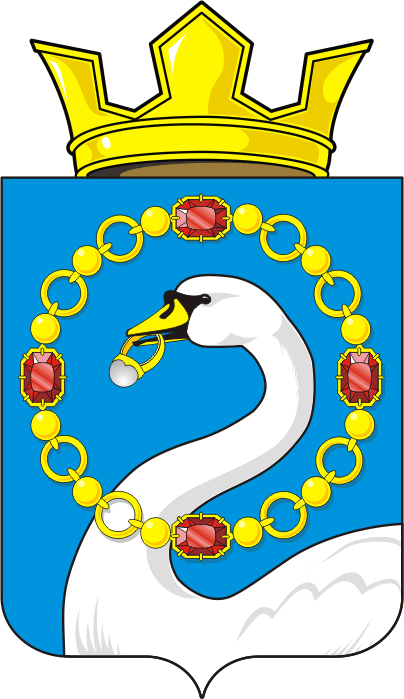 О внесении изменений в Решение Совета депутатов от 12 сентября 2013 года № 120  «О создании муниципального дорожного фонда Николаевский сельсовет Саракташского района Оренбургской области» с изменениями, внесенными решением Совета депутатов от 10 января 2014 года № 143